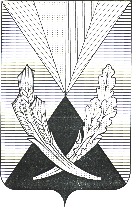 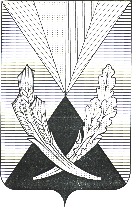 Об утверждении муниципальной программы «Развитие муниципального бюджетногоучреждения дополнительного образования«Челно-Вершинская детская школа искусств»на 2021-2023 годы»Руководствуясь Федеральным законом «Об общих принципах организации местного самоуправления в Российской Федерации», Уставом муниципального района Челно-Вершинский Самарской области, в соответствии с Порядком принятия решений о разработке муниципальных программ муниципального района Челно-Вершинский, их формирования и реализации, утвержденным постановлением администрации района от 29.10.2013 г. № 921, администрация муниципального района Челно-Вершинский ПОСТАНОВЛЯЕТ:Утвердить прилагаемую муниципальную программу «Развитие муниципального бюджетного учреждения дополнительного образования «Челно-Вершинская детская школа искусств» на 2021-2023 годы».Опубликовать настоящее постановление в газете «Официальный вестник».Глава муниципального районаЧелно-Вершинский                                                                         В. А. КнязькинН.Б. АбрамоваМУНИЦИПАЛЬНАЯ ПРОГРАММА«РАЗВИТИЕ БЮДЖЕТНОГО УЧРЕЖДЕНИЯДОПОЛНИТЕЛНОГО ОБРАЗОВАНИЯ«ЧЕЛНО-ВЕРШИНСКАЯ ДЕТСКАЯ ШКОЛА ИСКУССТВ»НА 2021-2023 ГОДЫ»Паспорт муниципальной программыХарактеристика проблем,  решение которых осуществляется путем реализации ПрограммыСистема детского художественного образования насчитывает более чем 100-летнюю историю. Детские школы искусств (в них обучаются дети и молодежь в возрасте от 3 до 18 лет), выполняя функции общего художественно-эстетического образования и воспитания детей, обеспечивают раннее выявление одаренных детей и, что важно, создают условия для их дальнейшего профессионального роста. Школы искусств и музыкальные школы являются первым уровнем трехуровнего образования в области культуры: школа – ССУЗ – ВУЗ. Это необходимая база и фундамент будущего профессионального образования. Внедрение предпрофессиональных программ призвано обеспечивать их преемственность к основным профессиональным программам среднего и высшего профессионального образования в области искусств, сохранение единства образовательного пространства в сфере культуры и искусства. Цель системы детских школ искусств – с помощью всех возможных форм творческого образования сформировать позитивные изменения уровня культурного образования населения, сделать доступными освоение детьми не только традиционного, но и современного творческого инструментария в целях дальнейшего саморазвития личности, а также обеспечить условия для активного воздействия выпускниками школ на социокультурную общественную жизнь с помощью обретенных творческих навыков.В настоящее время на территории муниципального района Челно-Вершинский Самарской области осуществляет деятельность Муниципальное бюджетное учреждение дополнительного образования «Челно-Вершинская детская школа искусств». В ней постоянно обучается около 100 детей и подростков. По организационной форме учреждение является муниципальным бюджетным учреждением.Обучение в школе осуществляется по трем направлениям: инструментальное, театральное, подготовительное.Количественным показателем результативности деятельности школы является среднегодовое количество учащихся. Качественные показатели оцениваются комплексом критериев и, соответствующих каждому критерию, объемных показателей: сохранение охвата детей, обучающихся в школе искусств; количество наград в конкурсах и фестивалях различного уровня; сохранение творческих коллективов школы.Показатели результативности деятельности с 2018 года представлены в таблице «Показатели результативности Программы» раздела V «Результативность и эффективность Программы». Услуги школы в нашем районе востребованы. Анализ охвата детей, обучающихся в школе искусств от общего количества обучающихся в общеобразовательных школах района в возрасте от 6 до 18 лет составляет 8%. Снижение потребности населения в дополнительном образовании не прогнозируется. Среднегодовое количество учащихся на протяжении последних 3 лет остается примерно на том же уровне. Дальнейший рост количества учащихся не может быть обеспечен из-за полного использования мощностей школы.В этой связи актуальной проблемой школы искусств является повышение качества деятельности. Эта проблема включает в себя:- материально-техническое оснащение учреждения: ремонтные работы, приобретение музыкальных инструментов, компьютерной техники, мебели;- дефицит профессиональных квалифицированных кадров по отдельным видам искусств;- внедрение в образовательный процесс новых авторских образовательных программ, внедрение предпрофессиональных программ.Внедрение программно-целевого метода позволит в полной мере осуществить конкретные мероприятия по созданию условий для развития дополнительного образования в сфере культуры села и эффективно использовать бюджетные средства для достижения социально значимых результатов.Цель и задачи ПрограммыЦель: приобщение детей к искусству,  развитие их творческих способностей и приобретение ими начальных профессиональных навыков.Достижение указанной цели планируется обеспечить посредством решения следующих задач:- обеспечение и поддержка современной образовательной среды в сфере культуры;- совершенствование материально-технического состояния учреждения;- популяризация образования, выявление одаренных детей в сфере культуры;- повышение квалификации специалистов.Механизм реализации Программы и ее управленияСистема управления Программой направлена на достижение поставленных программой целей и задач, эффективности от проведения каждого мероприятия, получения устойчивых результатов, а также целевое использование средств.Мероприятия Программы реализуются муниципальным районом Челно-Вершинский Самарской области, муниципальным автономным учреждением муниципального района Челно-Вершинский Самарской области «Центр культурного развития» и муниципальным бюджетным учреждением дополнительного образования «Челно-Вершинская детская школа искусств» (далее – Школа).Муниципальный район Челно-Вершинский Самарской области:обеспечивает управление Программой и общую координацию исполнителей программных мероприятий;осуществляет контроль за своевременностью и качеством исполнения мероприятий;запрашивает отчеты о выполнении мероприятий Программы у её исполнителей;обеспечивает своевременное предоставление достоверной информации о ходе реализации Программы;в случае необходимости вносит изменения в Программу.Школа:осуществляет непосредственное выполнение мероприятий Программы;предоставляет отчеты о выполнении мероприятий Программы в муниципальное автономное учреждение муниципального района Челно-Вершинский Самарской области «Центр культурного развития»;вносит предложения о внесении изменений в мероприятия Программы.Результативность и эффективность ПрограммыРезультативность Программы будет оцениваться на основе целевых показателей, обозначенных для оценки эффективности реализуемых мероприятий.В результате выполнения мероприятий Программы ожидается:повышение качества дополнительного образования детей в области культуры и искусства;укрепление материально-технической базы Школы;повышение квалификации педагогических и руководящих работников Школы;осуществление поддержки талантливых и одаренных детей – учащихся Школы. Конечными результатами Программы станут показатели мероприятий, приведенные в таблице.Показатели результативности ПрограммыРесурсное обеспечение ПрограммыРеализация мероприятий Программы обеспечивается за счет муниципального бюджета путем прямого финансирования деятельности МБУ ДО «Челно-Вершинская ДШИ», а также за счет средств от приносящей доход деятельности.Объем финансирования Программы носит прогнозный характер и подлежит уточнению.Всего на реализацию мероприятий Программы предполагается направить 16914 тысяч рублей, в том числе:Перечень мероприятий ПрограммыСписок сокращений:ЦКР - муниципальное автономное учреждение муниципального района Челно-Вершинский Самарской области «Центр культурного развития»;МБУ ДО – муниципальное бюджетное учреждение дополнительного образования;ДШИ – детская школа искусств.Приложение к постановлению Администрациимуниципального района Челно-ВершинскийСамарской области                                    от_______________ №__________ Наименование программыРазвитие муниципального бюджетного учреждения дополнительного образования «Челно-Вершинская детская школа искусств»Цели и задачи ПрограммыЦель: приобщение детей к искусству,  развитие их творческих способностей и приобретение ими начальных профессиональных навыков.Достижение указанной цели планируется обеспечить посредством решения следующих задач:- обеспечение и поддержка современной образовательной среды в сфере культуры;- совершенствование материально-технического состояния учреждения;- популяризация образования, выявление одаренных детей в сфере культуры;- повышение квалификации специалистов. Сроки реализации Программы2021-2023Заказчик ПрограммыАдминистрация муниципального района Челно-Вершинский Самарской областиРазработчик ПрограммыМуниципальное бюджетное учреждение дополнительного образования «Челно-Вершинская детская школа искусств»Исполнители Программы- муниципальное автономное учреждение муниципального района Челно-Вершинский Самарской области «Центр культурного развития»;- муниципальное бюджетное учреждение дополнительного образования «Челно-Вершинская детская школа искусств»Объемы и источники финансирование ПрограммыФинансирование Программы осуществляется из бюджета муниципального района Челно-Вершинский Самарской областиОжидаемые результаты реализации Программы- предпрофессиональная подготовка, общеэстетическое воспитание подрастающего поколения, обеспечивающее формирование культурно-образованной части общества;- сохранение среднегодового контингента учащихся;- увеличение количества преподавателей, имеющих первую и высшую квалификационную категории;- сохранение учебных творческих коллективов в Детской школе искусств;- увеличение процента выпускников школы, поступающих в ССУЗы и ВУЗы в сфере культуры№Показатели результативности20192020202120222023Количественный показательКоличественный показательКоличественный показательКоличественный показательКоличественный показательКоличественный показательКоличественный показатель1.Среднегодовое количество учащихся, чел.1251251401401402.Охват детей, обучающихся в ДШИ от общего количества учащихся общеобразовательных школ района, %12121414143.Численность преподавателей, имеющих высшую и первую квалификационные категории, чел.445554.Сохранение количества учебных творческих коллективов, ед.666665.Количество призовых мест, полученных учащимися и коллективами школы, ед.20202020206.Доля выпускников школы, поступивших в ССУЗы и ВУЗы сферы культуры, %11111№Источник финансированияИтого2021202220231.Муниципальный бюджет159545494520052602.Средства от приносящей доход деятельности960320320320Всего по задачам программы16914581455205580№Наименование мероприятияСрок исполненияИсполнителиРезультат мероприятияЗадача 1. Обеспечение и поддержка современной образовательной среды в сфере культурыЗадача 1. Обеспечение и поддержка современной образовательной среды в сфере культурыЗадача 1. Обеспечение и поддержка современной образовательной среды в сфере культурыЗадача 1. Обеспечение и поддержка современной образовательной среды в сфере культурыЗадача 1. Обеспечение и поддержка современной образовательной среды в сфере культуры1.1Обеспечение организации образовательного процесса в ДШИ202120222023ЦКРДШИОбеспечить среднегодовое количество  учащихся не менее 1251.2Совершенствование нормативно-правовой базы обеспечения деятельности ДШИ при реализации  предпрофессионального образования2021-2023Администрация м.р. Челно-Вершинский Самарской областиДШИПравовые муниципальные акты, приказы Администрации м.р. Челно-Вершинский Самарской области, ДШИ1.3Разработка авторских, экспериментальных и комплексных образовательных программ по видам искусств2021-2023ЦКРДШИОбеспечить наличие авторских, экспериментальных и комплексных образовательных программ  не менее 10% к общему количеству программЗадача 2. Совершенствование МТБ состояния ДШИЗадача 2. Совершенствование МТБ состояния ДШИЗадача 2. Совершенствование МТБ состояния ДШИЗадача 2. Совершенствование МТБ состояния ДШИЗадача 2. Совершенствование МТБ состояния ДШИ2.1Укрепление МТБ ДШИ:- текущий ремонт помещений, инженерных коммуникаций, фасада;- приобретение музыкальных инструментов, костюмов, аппаратуры, мебели, оборудования202120222023Администрация м.р. Челно-Вершинский Самарской областиДШИ100% завершенных запланированных работЗадача 3. Популяризация образования, выявление одаренных детей в сфере культурыЗадача 3. Популяризация образования, выявление одаренных детей в сфере культурыЗадача 3. Популяризация образования, выявление одаренных детей в сфере культурыЗадача 3. Популяризация образования, выявление одаренных детей в сфере культурыЗадача 3. Популяризация образования, выявление одаренных детей в сфере культуры3.1Организация участия творческих коллективов, ансамблей, солистов в конкурсах и фестивалях различного уровня202120222023ЦКРДШИПолучение призовых мест не менее 20 ед. ежегодно3.2Сохранение и продолжение активной концертной и выставочной деятельности, участие в социально значимых мероприятиях202120222023ЦКРДШИПроведение отчетных концертов школы, участие в социально значимых мероприятиях – не менее 10 ед. ежегодно3.3Организация и проведение конкурсов на базе школы202120222023ЦКРДШИОрганизация и проведение не менее 1 конкурса ежегодно3.4Разработка и Распространение новых информационных технологий:- наполнение и совершенствование сайта Школы;- создание базы данных преподавателей, учащихся, выпускников202120222023ЦКРДШИСохранение среднегодового контингента учащихся, привлечение профессиональных кадров в культуруЗадача 4. Повышение квалификации специалистов и кадровое обеспечениеЗадача 4. Повышение квалификации специалистов и кадровое обеспечениеЗадача 4. Повышение квалификации специалистов и кадровое обеспечениеЗадача 4. Повышение квалификации специалистов и кадровое обеспечениеЗадача 4. Повышение квалификации специалистов и кадровое обеспечение4.1Обучение на курсах повышения квалификации202120222023ДШИУвеличение доли преподавателей, прошедших КПК, до 50%4.2Проведение мастер-классов и семинаров на базе школы202120222023ЦКРДШИНе менее 1 мероприятия ежегодно4.3Подбор кандидатов, соответствующих современным требованиям, для включения в кадровый резерв руководящих работников2021-2023ЦКРСформированный кадровый резерв4.4Выплаты стимулирующего характера202120222023МуниципалитетПовышение качества работы сотрудников4.5Расширение совместной деятельности с ССУЗами и ВУЗами2021-2023ЦКРДШИПривлечение молодых специалистов для работы в ДШИ, повышение квалификации специалистов